機械作業計画書（伐出等）【伐木・木寄・集材・造材・はい作業・搬出運搬】【参考：安全衛生法・安全衛生規則の条文の要約】＊安衛則　第百五十一条の八十九（要約）事業者は、車両系木材伐出機械を用いて作業を行うときは、あらかじめ、作業計画を定め、かつ、当該作業計画により作業を行わなければならない。１.使用する車両系木材伐出機械の種類及び能力　２.車両系木材伐出機械の運行経路　３.車両系木材伐出機械による作業の方法及び場所 ＊安衛則　第百五十一条の八十九第二項、百二十五第二項及び51 条の125 第２項及び百五十三第二項の関係（要約）事業者は、車両系木材伐出機械を用いて行う作業、林業架線作業又は簡易林業架線作業を用いて行う作業の各作業計画に示す事項に、それぞれ「労働災害が発生した場合の応急の措置」及び「傷病者の搬送の方法」を追加。機械作業計画書（伐出等）　　　　　　　（記載例）【伐木・木寄・集材・造材・はい作業・搬出運搬】【参考：安全衛生法・安全衛生規則の条文の要約】＊安衛則　第百五十一条の八十九（要約）事業者は、車両系木材伐出機械を用いて作業を行うときは、あらかじめ、作業計画を定め、かつ、当該作業計画により作業を行わなければならない。１.使用する車両系木材伐出機械の種類及び能力　２.車両系木材伐出機械の運行経路　３.車両系木材伐出機械による作業の方法及び場所 ＊安衛則　第百五十一条の八十九第二項、百二十五第二項及び51 条の125 第２項及び百五十三第二項の関係（要約）事業者は、車両系木材伐出機械を用いて行う作業、林業架線作業又は簡易林業架線作業を用いて行う作業の各作業計画に示す事項に、それぞれ「労働災害が発生した場合の応急の措置」及び「傷病者の搬送の方法」を追加。調査記録：令和　　年　　月　　日事業者名㊞作　　　　成：令和　　年　　月　　日調査・記録職氏名第　　回改定：令和　　年　　月　　日計画作成者職氏名事業場(現場･団地)名称作業場所　( 林班等 )作業班現場責任者職氏名連絡先現場責任者職氏名連絡先作業期間自　令和　　年　月　日～　　至　令和　　年　月　日区分区分機械名称機械名称能力台数所有者運転者運転者資格等使用機械使用機械使用機械使用機械使用機械使用機械使用機械使用機械使用機械計画内容選任･指名作業責任者名計画内容選任･指名誘導者名計画内容合図の方法手・笛・旗・無線・その他(　　　　　)手・笛・旗・無線・その他(　　　　　)手・笛・旗・無線・その他(　　　　　)手・笛・旗・無線・その他(　　　　　)手・笛・旗・無線・その他(　　　　　)手・笛・旗・無線・その他(　　　　　)手・笛・旗・無線・その他(　　　　　)手・笛・旗・無線・その他(　　　　　)計画内容危険範囲立入禁止措置監視人・バリケード・トラロープ・カラーコーン・警報装置監視人・バリケード・トラロープ・カラーコーン・警報装置監視人・バリケード・トラロープ・カラーコーン・警報装置監視人・バリケード・トラロープ・カラーコーン・警報装置監視人・バリケード・トラロープ・カラーコーン・警報装置監視人・バリケード・トラロープ・カラーコーン・警報装置監視人・バリケード・トラロープ・カラーコーン・警報装置監視人・バリケード・トラロープ・カラーコーン・警報装置計画内容地形平地・傾斜（　°）・段差地・作業面（広い・狭い）平地・傾斜（　°）・段差地・作業面（広い・狭い）平地・傾斜（　°）・段差地・作業面（広い・狭い）平地・傾斜（　°）・段差地・作業面（広い・狭い）平地・傾斜（　°）・段差地・作業面（広い・狭い）平地・傾斜（　°）・段差地・作業面（広い・狭い）平地・傾斜（　°）・段差地・作業面（広い・狭い）平地・傾斜（　°）・段差地・作業面（広い・狭い）計画内容地質硬岩・軟岩・礫・砂礫・シルト・粘性土・泥炭硬岩・軟岩・礫・砂礫・シルト・粘性土・泥炭硬岩・軟岩・礫・砂礫・シルト・粘性土・泥炭硬岩・軟岩・礫・砂礫・シルト・粘性土・泥炭硬岩・軟岩・礫・砂礫・シルト・粘性土・泥炭硬岩・軟岩・礫・砂礫・シルト・粘性土・泥炭硬岩・軟岩・礫・砂礫・シルト・粘性土・泥炭硬岩・軟岩・礫・砂礫・シルト・粘性土・泥炭計画内容架空線近接と防護法架空線（　有　離れ　　　m　・無　）防護方法（　　　　　　　　　　　　　）架空線（　有　離れ　　　m　・無　）防護方法（　　　　　　　　　　　　　）架空線（　有　離れ　　　m　・無　）防護方法（　　　　　　　　　　　　　）架空線（　有　離れ　　　m　・無　）防護方法（　　　　　　　　　　　　　）架空線（　有　離れ　　　m　・無　）防護方法（　　　　　　　　　　　　　）架空線（　有　離れ　　　m　・無　）防護方法（　　　　　　　　　　　　　）架空線（　有　離れ　　　m　・無　）防護方法（　　　　　　　　　　　　　）架空線（　有　離れ　　　m　・無　）防護方法（　　　　　　　　　　　　　）計画内容機械転倒の危険有　・　無　　防止措置（　　　　　　　　　　　　　　　　　　　　　　　）有　・　無　　防止措置（　　　　　　　　　　　　　　　　　　　　　　　）有　・　無　　防止措置（　　　　　　　　　　　　　　　　　　　　　　　）有　・　無　　防止措置（　　　　　　　　　　　　　　　　　　　　　　　）有　・　無　　防止措置（　　　　　　　　　　　　　　　　　　　　　　　）有　・　無　　防止措置（　　　　　　　　　　　　　　　　　　　　　　　）有　・　無　　防止措置（　　　　　　　　　　　　　　　　　　　　　　　）有　・　無　　防止措置（　　　　　　　　　　　　　　　　　　　　　　　）計画内容作業システム(簡潔に記入)計画内容作業方法･伐採樹種皆伐・択伐（材積　　　％）間伐（定性・列状・魚骨状・その他（材積　　　％）伐採樹種：　　％、　　　　％）、材積　　　　㎥、面積　　 ha皆伐・択伐（材積　　　％）間伐（定性・列状・魚骨状・その他（材積　　　％）伐採樹種：　　％、　　　　％）、材積　　　　㎥、面積　　 ha皆伐・択伐（材積　　　％）間伐（定性・列状・魚骨状・その他（材積　　　％）伐採樹種：　　％、　　　　％）、材積　　　　㎥、面積　　 ha皆伐・択伐（材積　　　％）間伐（定性・列状・魚骨状・その他（材積　　　％）伐採樹種：　　％、　　　　％）、材積　　　　㎥、面積　　 ha皆伐・択伐（材積　　　％）間伐（定性・列状・魚骨状・その他（材積　　　％）伐採樹種：　　％、　　　　％）、材積　　　　㎥、面積　　 ha皆伐・択伐（材積　　　％）間伐（定性・列状・魚骨状・その他（材積　　　％）伐採樹種：　　％、　　　　％）、材積　　　　㎥、面積　　 ha皆伐・択伐（材積　　　％）間伐（定性・列状・魚骨状・その他（材積　　　％）伐採樹種：　　％、　　　　％）、材積　　　　㎥、面積　　 ha皆伐・択伐（材積　　　％）間伐（定性・列状・魚骨状・その他（材積　　　％）伐採樹種：　　％、　　　　％）、材積　　　　㎥、面積　　 ha計画内容安全対策(危険予知に対する措置内容)作業場所及び作業範囲と運行経路図作業場所及び作業範囲と運行経路図作業場所及び作業範囲と運行経路図作業場所及び作業範囲と運行経路図作業場所及び作業範囲と運行経路図作業場所及び作業範囲と運行経路図機械位置、付随する機械設備、運搬路と移動位置、安全通路、立入禁止区域、制限速度、誘導者位置などを記入。また、緊急車両の走行経路、携帯電話等・無線通信による通信が可能である範囲等を記入する。なお、既に、作業を行う場所を示す図面（事業図、森林図、地籍図等）を作成している場合には、本様式に添付することにより記入を省略することとして差し支えない。機械位置、付随する機械設備、運搬路と移動位置、安全通路、立入禁止区域、制限速度、誘導者位置などを記入。また、緊急車両の走行経路、携帯電話等・無線通信による通信が可能である範囲等を記入する。なお、既に、作業を行う場所を示す図面（事業図、森林図、地籍図等）を作成している場合には、本様式に添付することにより記入を省略することとして差し支えない。機械位置、付随する機械設備、運搬路と移動位置、安全通路、立入禁止区域、制限速度、誘導者位置などを記入。また、緊急車両の走行経路、携帯電話等・無線通信による通信が可能である範囲等を記入する。なお、既に、作業を行う場所を示す図面（事業図、森林図、地籍図等）を作成している場合には、本様式に添付することにより記入を省略することとして差し支えない。機械位置、付随する機械設備、運搬路と移動位置、安全通路、立入禁止区域、制限速度、誘導者位置などを記入。また、緊急車両の走行経路、携帯電話等・無線通信による通信が可能である範囲等を記入する。なお、既に、作業を行う場所を示す図面（事業図、森林図、地籍図等）を作成している場合には、本様式に添付することにより記入を省略することとして差し支えない。機械位置、付随する機械設備、運搬路と移動位置、安全通路、立入禁止区域、制限速度、誘導者位置などを記入。また、緊急車両の走行経路、携帯電話等・無線通信による通信が可能である範囲等を記入する。なお、既に、作業を行う場所を示す図面（事業図、森林図、地籍図等）を作成している場合には、本様式に添付することにより記入を省略することとして差し支えない。機械位置、付随する機械設備、運搬路と移動位置、安全通路、立入禁止区域、制限速度、誘導者位置などを記入。また、緊急車両の走行経路、携帯電話等・無線通信による通信が可能である範囲等を記入する。なお、既に、作業を行う場所を示す図面（事業図、森林図、地籍図等）を作成している場合には、本様式に添付することにより記入を省略することとして差し支えない。緊急時の対応緊急車両の走行経路、緊急連絡先緊急車両の走行経路、緊急連絡先林班(字)　　小班(地番)ＧＰＳ経度：　　　緯度：ＧＰＳ経度：　　　緯度：緊急時の対応緊急車両の走行経路、緊急連絡先緊急車両の走行経路、緊急連絡先・　　　　　　　　消防署　（☎　　　　　－　　　－　　　　)・　　　　　　　　病　院　（☎　　　　　－　　　－　　　　）・緊急車両待合せ場所（林道等名称：　　　　　　　　　　　　　　　　　　　　　　）　　　〃　　　　　　（位置・特徴：　　　　　　　　　　　　　　　　　　　　　　）・会社（　　　　　事務所）　　：　　　　－　　　－　　　　・　　　　　　　　消防署　（☎　　　　　－　　　－　　　　)・　　　　　　　　病　院　（☎　　　　　－　　　－　　　　）・緊急車両待合せ場所（林道等名称：　　　　　　　　　　　　　　　　　　　　　　）　　　〃　　　　　　（位置・特徴：　　　　　　　　　　　　　　　　　　　　　　）・会社（　　　　　事務所）　　：　　　　－　　　－　　　　・　　　　　　　　消防署　（☎　　　　　－　　　－　　　　)・　　　　　　　　病　院　（☎　　　　　－　　　－　　　　）・緊急車両待合せ場所（林道等名称：　　　　　　　　　　　　　　　　　　　　　　）　　　〃　　　　　　（位置・特徴：　　　　　　　　　　　　　　　　　　　　　　）・会社（　　　　　事務所）　　：　　　　－　　　－　　　　緊急時の対応携帯電話等・無線通信による通信可能範囲携帯電話等・無線通信による通信可能範囲・林道等名称：〃  位置：・林道等名称：〃  位置：・林道等名称：〃  位置：緊急時の対応応急措置及び傷病者の搬送方法応急措置及び傷病者の搬送方法・救急セット配備場所　　　　　：・普通救命講習受講者名　　　　：　　　　　　　　　　　　　　　　（普通Ⅰ・普通Ⅱ）・折りたたみ布担架等の配備場所：・救急セット配備場所　　　　　：・普通救命講習受講者名　　　　：　　　　　　　　　　　　　　　　（普通Ⅰ・普通Ⅱ）・折りたたみ布担架等の配備場所：・救急セット配備場所　　　　　：・普通救命講習受講者名　　　　：　　　　　　　　　　　　　　　　（普通Ⅰ・普通Ⅱ）・折りたたみ布担架等の配備場所：緊急時の対応備　　　　　　考備　　　　　　考使用機械と作業資格（参　考）使用機械と作業資格（参　考）①-1林業架線作業主任者免許①-2機械集材装置の運転に係る特別教育修了者②-1移動式クレーン運転免許(5t以上）②-2移動式クレーン運転免許･小型移動式クレーン運転技能講習修了者(1ｔ以上)②-3移動式クレーンの業務に係る特別教育修了者(1t未満)③-1木材伐出機械(伐木等機械)の運転に係る特別教育終了者③-2木材伐出機械(走行集材機械)の運転に係る特別教育修了者③-3木材伐出機械(架線集材機械)の運転に係る特別教育修了者③-4木材伐出機械(簡易架線集材装置)の運転に係る特別教育修了者④　伐木等の業務に係る特別教育（8号の関係）⑤　地山掘削及び土止め支保工作業主任者技能講習修了者⑥　はい作業主任者技能講習修了者①-1林業架線作業主任者免許①-2機械集材装置の運転に係る特別教育修了者②-1移動式クレーン運転免許(5t以上）②-2移動式クレーン運転免許･小型移動式クレーン運転技能講習修了者(1ｔ以上)②-3移動式クレーンの業務に係る特別教育修了者(1t未満)③-1木材伐出機械(伐木等機械)の運転に係る特別教育終了者③-2木材伐出機械(走行集材機械)の運転に係る特別教育修了者③-3木材伐出機械(架線集材機械)の運転に係る特別教育修了者③-4木材伐出機械(簡易架線集材装置)の運転に係る特別教育修了者④　伐木等の業務に係る特別教育（8号の関係）⑤　地山掘削及び土止め支保工作業主任者技能講習修了者⑥　はい作業主任者技能講習修了者①-1林業架線作業主任者免許①-2機械集材装置の運転に係る特別教育修了者②-1移動式クレーン運転免許(5t以上）②-2移動式クレーン運転免許･小型移動式クレーン運転技能講習修了者(1ｔ以上)②-3移動式クレーンの業務に係る特別教育修了者(1t未満)③-1木材伐出機械(伐木等機械)の運転に係る特別教育終了者③-2木材伐出機械(走行集材機械)の運転に係る特別教育修了者③-3木材伐出機械(架線集材機械)の運転に係る特別教育修了者③-4木材伐出機械(簡易架線集材装置)の運転に係る特別教育修了者④　伐木等の業務に係る特別教育（8号の関係）⑤　地山掘削及び土止め支保工作業主任者技能講習修了者⑥　はい作業主任者技能講習修了者⑦-1フォークリフト運転技能講習修了者(1t以上）⑦-2フォークリフトの運転に係る特別教育修了者(1t未満)⑧-1ショベルローダ等運転技能講習修了者(1t以上)⑧-2ショベルローダ等の運転に係る特別教育修了者(1t未満)⑨-1不整地運搬車運転技能講習修了者(1t以上)⑨-2不整地運搬車の運転に係る特別教育修了者(1t未満)⑩-1車両系建設機械(整地･運搬･積込･掘削)運転技能講習修了者(3t以上)⑩-2車両系建設機械(整地･運搬･積込･掘削)の運転に係る特別教育修了者（3t未満）⑪-1玉掛け技能講習を修了者(1t以上)⑪-2玉掛けの業務に係る特別教育修了者(1t未満)⑫-トラクター等による集材作業の指揮者等に対する安全教育修了者⑬-荷役運搬機械等によるはい作業従事者に対する安全教育修了者⑭-林内作業車を使用する集材作業に従事する者に対する安全教育修了者調査記録：令和　　年　　月　　日事業者名厚生森林組合　　　　　　　  　㊞作　　　　成：令和　　年　　月　　日調査・記録職氏名森林整備係長　森林太郎第　　回改定：令和　　年　　月　　日計画作成者職氏名森林整備係長　森林太郎事業場(現場･団地)名称カラマツ里山団地　　杉山　松之助 氏所有林作業場所　( 林班等 )作業班○○○郡○○市○○町　77林班ろ小班森林整備Ａ班現場責任者職氏名連絡先森林整備係長　森林太郎現場責任者職氏名連絡先☎　電話030-666-000　　携帯電話0801-222-111作業期間自　令和　2年7月3日～　　至　令和2年10月10日区分区分機械名称機械名称機械名称能力台数台数所有者運転者運転者資格等使用機械伐木･造材ハーベスタ(コマツ)ケトー500ハーベスタ(コマツ)ケトー500ハーベスタ(コマツ)ケトー500PC160 φ5011社有松山一郎松山一郎③-1、③-2、④、⑥、⑭使用機械木寄･集材グラップル（住友）イワフジグラップル（住友）イワフジグラップル（住友）イワフジSH135 GS90LG11社有桜山二郎桜山二郎③-1、③-2、④、⑫使用機械造材プロセッサ（イワフジ）CT500 プロセッサ（イワフジ）CT500 プロセッサ（イワフジ）CT500 GP53211社有笹山三郎笹山三郎③-1、③-2、④、⑥、⑫使用機械集材･搬出フォワーダ（モロオカ）ST600フォワーダ（モロオカ）ST600フォワーダ（モロオカ）ST6006ｔ積11社有岩山四郎岩山四郎③-2、④使用機械はい作業グラップル(寄与･集材併用)グラップル(寄与･集材併用)グラップル(寄与･集材併用)SH135 GS90LG11社有桜山二郎桜山二郎③-1、④、⑥、⑭使用機械使用機械使用機械使用機械計画内容選任･指名選任･指名作業責任者名桜山二郎桜山二郎桜山二郎計画内容選任･指名選任･指名誘導者名山川三郎山川三郎山川三郎計画内容合図の方法合図の方法手・笛・旗・無線・その他(　　　　　)手・笛・旗・無線・その他(　　　　　)手・笛・旗・無線・その他(　　　　　)手・笛・旗・無線・その他(　　　　　)手・笛・旗・無線・その他(　　　　　)手・笛・旗・無線・その他(　　　　　)手・笛・旗・無線・その他(　　　　　)手・笛・旗・無線・その他(　　　　　)手・笛・旗・無線・その他(　　　　　)計画内容危険範囲立入禁止措置危険範囲立入禁止措置監視人・バリケード・トラロープ・カラーコーン・警報装置監視人・バリケード・トラロープ・カラーコーン・警報装置監視人・バリケード・トラロープ・カラーコーン・警報装置監視人・バリケード・トラロープ・カラーコーン・警報装置監視人・バリケード・トラロープ・カラーコーン・警報装置監視人・バリケード・トラロープ・カラーコーン・警報装置監視人・バリケード・トラロープ・カラーコーン・警報装置監視人・バリケード・トラロープ・カラーコーン・警報装置監視人・バリケード・トラロープ・カラーコーン・警報装置計画内容地形地形平地・傾斜（10°）・段差地・作業面（広い・狭い）平地・傾斜（10°）・段差地・作業面（広い・狭い）平地・傾斜（10°）・段差地・作業面（広い・狭い）平地・傾斜（10°）・段差地・作業面（広い・狭い）平地・傾斜（10°）・段差地・作業面（広い・狭い）平地・傾斜（10°）・段差地・作業面（広い・狭い）平地・傾斜（10°）・段差地・作業面（広い・狭い）平地・傾斜（10°）・段差地・作業面（広い・狭い）平地・傾斜（10°）・段差地・作業面（広い・狭い）計画内容地質地質硬岩・軟岩・礫・砂礫・シルト・粘性土・泥炭硬岩・軟岩・礫・砂礫・シルト・粘性土・泥炭硬岩・軟岩・礫・砂礫・シルト・粘性土・泥炭硬岩・軟岩・礫・砂礫・シルト・粘性土・泥炭硬岩・軟岩・礫・砂礫・シルト・粘性土・泥炭硬岩・軟岩・礫・砂礫・シルト・粘性土・泥炭硬岩・軟岩・礫・砂礫・シルト・粘性土・泥炭硬岩・軟岩・礫・砂礫・シルト・粘性土・泥炭硬岩・軟岩・礫・砂礫・シルト・粘性土・泥炭計画内容架空線近接と防護法架空線近接と防護法架空線（　有　離れ　　　m　・無　）防護方法（　　　　　　　　　　　　　）架空線（　有　離れ　　　m　・無　）防護方法（　　　　　　　　　　　　　）架空線（　有　離れ　　　m　・無　）防護方法（　　　　　　　　　　　　　）架空線（　有　離れ　　　m　・無　）防護方法（　　　　　　　　　　　　　）架空線（　有　離れ　　　m　・無　）防護方法（　　　　　　　　　　　　　）架空線（　有　離れ　　　m　・無　）防護方法（　　　　　　　　　　　　　）架空線（　有　離れ　　　m　・無　）防護方法（　　　　　　　　　　　　　）架空線（　有　離れ　　　m　・無　）防護方法（　　　　　　　　　　　　　）架空線（　有　離れ　　　m　・無　）防護方法（　　　　　　　　　　　　　）計画内容機械転倒の危険機械転倒の危険有　・　無　　防止措置（作業道谷側危険箇所にトラロープ設置、土場谷側に土塁壁（0.5m））有　・　無　　防止措置（作業道谷側危険箇所にトラロープ設置、土場谷側に土塁壁（0.5m））有　・　無　　防止措置（作業道谷側危険箇所にトラロープ設置、土場谷側に土塁壁（0.5m））有　・　無　　防止措置（作業道谷側危険箇所にトラロープ設置、土場谷側に土塁壁（0.5m））有　・　無　　防止措置（作業道谷側危険箇所にトラロープ設置、土場谷側に土塁壁（0.5m））有　・　無　　防止措置（作業道谷側危険箇所にトラロープ設置、土場谷側に土塁壁（0.5m））有　・　無　　防止措置（作業道谷側危険箇所にトラロープ設置、土場谷側に土塁壁（0.5m））有　・　無　　防止措置（作業道谷側危険箇所にトラロープ設置、土場谷側に土塁壁（0.5m））有　・　無　　防止措置（作業道谷側危険箇所にトラロープ設置、土場谷側に土塁壁（0.5m））計画内容作業システム(簡潔に記入)作業システム(簡潔に記入)ハーベスタ伐木→グラップル(ウインチ)全木集材→プロセッサ造材→フォワーダ集材→グラップルはい作業ハーベスタ伐木→グラップル(ウインチ)全木集材→プロセッサ造材→フォワーダ集材→グラップルはい作業ハーベスタ伐木→グラップル(ウインチ)全木集材→プロセッサ造材→フォワーダ集材→グラップルはい作業ハーベスタ伐木→グラップル(ウインチ)全木集材→プロセッサ造材→フォワーダ集材→グラップルはい作業ハーベスタ伐木→グラップル(ウインチ)全木集材→プロセッサ造材→フォワーダ集材→グラップルはい作業ハーベスタ伐木→グラップル(ウインチ)全木集材→プロセッサ造材→フォワーダ集材→グラップルはい作業ハーベスタ伐木→グラップル(ウインチ)全木集材→プロセッサ造材→フォワーダ集材→グラップルはい作業ハーベスタ伐木→グラップル(ウインチ)全木集材→プロセッサ造材→フォワーダ集材→グラップルはい作業ハーベスタ伐木→グラップル(ウインチ)全木集材→プロセッサ造材→フォワーダ集材→グラップルはい作業計画内容作業方法･伐採樹種作業方法･伐採樹種皆伐・択伐（材積　　　％）間伐（定性・列状・魚骨状・その他（材積　　　％）伐採樹種：スギ90％、ヒノキ10％）、材積500㎥、面積　2 ha皆伐・択伐（材積　　　％）間伐（定性・列状・魚骨状・その他（材積　　　％）伐採樹種：スギ90％、ヒノキ10％）、材積500㎥、面積　2 ha皆伐・択伐（材積　　　％）間伐（定性・列状・魚骨状・その他（材積　　　％）伐採樹種：スギ90％、ヒノキ10％）、材積500㎥、面積　2 ha皆伐・択伐（材積　　　％）間伐（定性・列状・魚骨状・その他（材積　　　％）伐採樹種：スギ90％、ヒノキ10％）、材積500㎥、面積　2 ha皆伐・択伐（材積　　　％）間伐（定性・列状・魚骨状・その他（材積　　　％）伐採樹種：スギ90％、ヒノキ10％）、材積500㎥、面積　2 ha皆伐・択伐（材積　　　％）間伐（定性・列状・魚骨状・その他（材積　　　％）伐採樹種：スギ90％、ヒノキ10％）、材積500㎥、面積　2 ha皆伐・択伐（材積　　　％）間伐（定性・列状・魚骨状・その他（材積　　　％）伐採樹種：スギ90％、ヒノキ10％）、材積500㎥、面積　2 ha皆伐・択伐（材積　　　％）間伐（定性・列状・魚骨状・その他（材積　　　％）伐採樹種：スギ90％、ヒノキ10％）、材積500㎥、面積　2 ha皆伐・択伐（材積　　　％）間伐（定性・列状・魚骨状・その他（材積　　　％）伐採樹種：スギ90％、ヒノキ10％）、材積500㎥、面積　2 ha計画内容安全対策(危険予知に対する措置内容)安全対策(危険予知に対する措置内容)1.現場始業時打合せ①毎朝、作業班で短時間打合せ。（役割･作業場確認､作業時間と連絡体制確認）②打合せ時に危険予知及びその日の注意事項確認。2.終業時打合せ①当日の作業者全員で短時間打合せ。（作業状況確認､明日作業方針､危険作業や危険箇所共有）3.ハーベスタによる斜面下の伐倒は原則として禁止。4.フォワーダの過積載は禁止。下りカーブの走行速度に注意。1.現場始業時打合せ①毎朝、作業班で短時間打合せ。（役割･作業場確認､作業時間と連絡体制確認）②打合せ時に危険予知及びその日の注意事項確認。2.終業時打合せ①当日の作業者全員で短時間打合せ。（作業状況確認､明日作業方針､危険作業や危険箇所共有）3.ハーベスタによる斜面下の伐倒は原則として禁止。4.フォワーダの過積載は禁止。下りカーブの走行速度に注意。1.現場始業時打合せ①毎朝、作業班で短時間打合せ。（役割･作業場確認､作業時間と連絡体制確認）②打合せ時に危険予知及びその日の注意事項確認。2.終業時打合せ①当日の作業者全員で短時間打合せ。（作業状況確認､明日作業方針､危険作業や危険箇所共有）3.ハーベスタによる斜面下の伐倒は原則として禁止。4.フォワーダの過積載は禁止。下りカーブの走行速度に注意。1.現場始業時打合せ①毎朝、作業班で短時間打合せ。（役割･作業場確認､作業時間と連絡体制確認）②打合せ時に危険予知及びその日の注意事項確認。2.終業時打合せ①当日の作業者全員で短時間打合せ。（作業状況確認､明日作業方針､危険作業や危険箇所共有）3.ハーベスタによる斜面下の伐倒は原則として禁止。4.フォワーダの過積載は禁止。下りカーブの走行速度に注意。1.現場始業時打合せ①毎朝、作業班で短時間打合せ。（役割･作業場確認､作業時間と連絡体制確認）②打合せ時に危険予知及びその日の注意事項確認。2.終業時打合せ①当日の作業者全員で短時間打合せ。（作業状況確認､明日作業方針､危険作業や危険箇所共有）3.ハーベスタによる斜面下の伐倒は原則として禁止。4.フォワーダの過積載は禁止。下りカーブの走行速度に注意。1.現場始業時打合せ①毎朝、作業班で短時間打合せ。（役割･作業場確認､作業時間と連絡体制確認）②打合せ時に危険予知及びその日の注意事項確認。2.終業時打合せ①当日の作業者全員で短時間打合せ。（作業状況確認､明日作業方針､危険作業や危険箇所共有）3.ハーベスタによる斜面下の伐倒は原則として禁止。4.フォワーダの過積載は禁止。下りカーブの走行速度に注意。1.現場始業時打合せ①毎朝、作業班で短時間打合せ。（役割･作業場確認､作業時間と連絡体制確認）②打合せ時に危険予知及びその日の注意事項確認。2.終業時打合せ①当日の作業者全員で短時間打合せ。（作業状況確認､明日作業方針､危険作業や危険箇所共有）3.ハーベスタによる斜面下の伐倒は原則として禁止。4.フォワーダの過積載は禁止。下りカーブの走行速度に注意。1.現場始業時打合せ①毎朝、作業班で短時間打合せ。（役割･作業場確認､作業時間と連絡体制確認）②打合せ時に危険予知及びその日の注意事項確認。2.終業時打合せ①当日の作業者全員で短時間打合せ。（作業状況確認､明日作業方針､危険作業や危険箇所共有）3.ハーベスタによる斜面下の伐倒は原則として禁止。4.フォワーダの過積載は禁止。下りカーブの走行速度に注意。1.現場始業時打合せ①毎朝、作業班で短時間打合せ。（役割･作業場確認､作業時間と連絡体制確認）②打合せ時に危険予知及びその日の注意事項確認。2.終業時打合せ①当日の作業者全員で短時間打合せ。（作業状況確認､明日作業方針､危険作業や危険箇所共有）3.ハーベスタによる斜面下の伐倒は原則として禁止。4.フォワーダの過積載は禁止。下りカーブの走行速度に注意。作業場所及び作業範囲と運行経路図作業場所及び作業範囲と運行経路図作業場所及び作業範囲と運行経路図作業場所及び作業範囲と運行経路図作業場所及び作業範囲と運行経路図作業場所及び作業範囲と運行経路図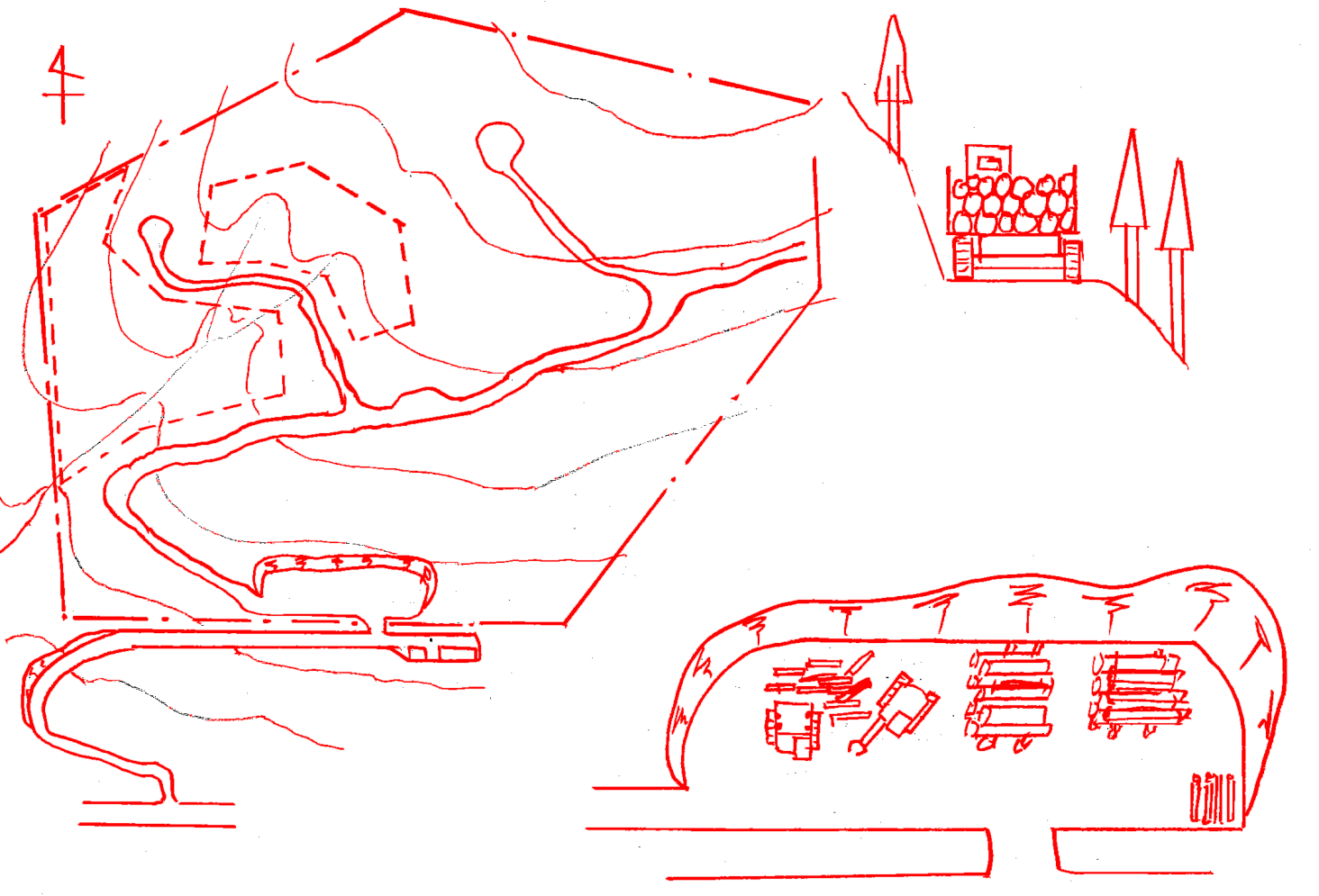 緊急時の対応緊急車両の走行経路、緊急連絡先緊急車両の走行経路、緊急連絡先77林班(字)　は1　小班(地番)ＧＰＳ経度：北緯35度39分29秒1572　　　緯度：東経139度44分28秒8759ＧＰＳ経度：北緯35度39分29秒1572　　　緯度：東経139度44分28秒8759緊急時の対応緊急車両の走行経路、緊急連絡先緊急車両の走行経路、緊急連絡先・　紅葉山市　　　　消防署　（☎　０１２４－〇〇〇－０１２３)・　紅葉山市〇〇〇　病　院　（☎　０１２４－〇〇〇－３２１０）・緊急車両待合せ場所（林道等名称：紅葉山市杉村００番地カラマツ里山団地線林道）　　　〃　　　　　　（位置・特徴：カラマツ里山団地線起点より3.2㎞地点）・会社（〇〇〇事務所）　　　　：０１２４－１００－９９９９・　紅葉山市　　　　消防署　（☎　０１２４－〇〇〇－０１２３)・　紅葉山市〇〇〇　病　院　（☎　０１２４－〇〇〇－３２１０）・緊急車両待合せ場所（林道等名称：紅葉山市杉村００番地カラマツ里山団地線林道）　　　〃　　　　　　（位置・特徴：カラマツ里山団地線起点より3.2㎞地点）・会社（〇〇〇事務所）　　　　：０１２４－１００－９９９９・　紅葉山市　　　　消防署　（☎　０１２４－〇〇〇－０１２３)・　紅葉山市〇〇〇　病　院　（☎　０１２４－〇〇〇－３２１０）・緊急車両待合せ場所（林道等名称：紅葉山市杉村００番地カラマツ里山団地線林道）　　　〃　　　　　　（位置・特徴：カラマツ里山団地線起点より3.2㎞地点）・会社（〇〇〇事務所）　　　　：０１２４－１００－９９９９緊急時の対応携帯電話等・無線通信による通信可能範囲携帯電話等・無線通信による通信可能範囲・林道等名称：カラマツ里山団地線起点より3.2㎞地点〃  位置：現場事務所及び緊急車両待合せ場所は携帯電話の通常通話が可・林道等名称：カラマツ里山団地線起点より3.2㎞地点〃  位置：現場事務所及び緊急車両待合せ場所は携帯電話の通常通話が可・林道等名称：カラマツ里山団地線起点より3.2㎞地点〃  位置：現場事務所及び緊急車両待合せ場所は携帯電話の通常通話が可緊急時の対応応急措置及び傷病者の搬送方法応急措置及び傷病者の搬送方法・救急セット配備場所　　　　　：現場事務所（図示）・普通救命講習受講者名　　　　：現場責任者　森林太郎　　（普通Ⅰ・普通Ⅱ）・折りたたみ布担架等の配備場所：現場事務所（図示）・救急セット配備場所　　　　　：現場事務所（図示）・普通救命講習受講者名　　　　：現場責任者　森林太郎　　（普通Ⅰ・普通Ⅱ）・折りたたみ布担架等の配備場所：現場事務所（図示）・救急セット配備場所　　　　　：現場事務所（図示）・普通救命講習受講者名　　　　：現場責任者　森林太郎　　（普通Ⅰ・普通Ⅱ）・折りたたみ布担架等の配備場所：現場事務所（図示）緊急時の対応備　　　　　　考備　　　　　　考森林組合安全管理者：新会陰整備課長〇〇〇〇〇　（携帯0801-222-2222）森林組合安全管理者：新会陰整備課長〇〇〇〇〇　（携帯0801-222-2222）森林組合安全管理者：新会陰整備課長〇〇〇〇〇　（携帯0801-222-2222）使用機械と作業資格（参　考）使用機械と作業資格（参　考）①-1林業架線作業主任者免許①-2機械集材装置の運転に係る特別教育修了者②-1移動式クレーン運転免許(5t以上）②-2移動式クレーン運転免許･小型移動式クレーン運転技能講習修了者(1ｔ以上)②-3移動式クレーンの業務に係る特別教育修了者(1t未満)③-1木材伐出機械(伐木等機械)の運転に係る特別教育終了者③-2木材伐出機械(走行集材機械)の運転に係る特別教育修了者③-3木材伐出機械(架線集材機械)の運転に係る特別教育修了者③-4木材伐出機械(簡易架線集材装置)の運転に係る特別教育修了者④　伐木等の業務に係る特別教育（8号の関係）⑤　地山掘削及び土止め支保工作業主任者技能講習修了者⑥　はい作業主任者技能講習修了者①-1林業架線作業主任者免許①-2機械集材装置の運転に係る特別教育修了者②-1移動式クレーン運転免許(5t以上）②-2移動式クレーン運転免許･小型移動式クレーン運転技能講習修了者(1ｔ以上)②-3移動式クレーンの業務に係る特別教育修了者(1t未満)③-1木材伐出機械(伐木等機械)の運転に係る特別教育終了者③-2木材伐出機械(走行集材機械)の運転に係る特別教育修了者③-3木材伐出機械(架線集材機械)の運転に係る特別教育修了者③-4木材伐出機械(簡易架線集材装置)の運転に係る特別教育修了者④　伐木等の業務に係る特別教育（8号の関係）⑤　地山掘削及び土止め支保工作業主任者技能講習修了者⑥　はい作業主任者技能講習修了者①-1林業架線作業主任者免許①-2機械集材装置の運転に係る特別教育修了者②-1移動式クレーン運転免許(5t以上）②-2移動式クレーン運転免許･小型移動式クレーン運転技能講習修了者(1ｔ以上)②-3移動式クレーンの業務に係る特別教育修了者(1t未満)③-1木材伐出機械(伐木等機械)の運転に係る特別教育終了者③-2木材伐出機械(走行集材機械)の運転に係る特別教育修了者③-3木材伐出機械(架線集材機械)の運転に係る特別教育修了者③-4木材伐出機械(簡易架線集材装置)の運転に係る特別教育修了者④　伐木等の業務に係る特別教育（8号の関係）⑤　地山掘削及び土止め支保工作業主任者技能講習修了者⑥　はい作業主任者技能講習修了者⑦-1フォークリフト運転技能講習修了者(1t以上）⑦-2フォークリフトの運転に係る特別教育修了者(1t未満)⑧-1ショベルローダ等運転技能講習修了者(1t以上)⑧-2ショベルローダ等の運転に係る特別教育修了者(1t未満)⑨-1不整地運搬車運転技能講習修了者(1t以上)⑨-2不整地運搬車の運転に係る特別教育修了者(1t未満)⑩-1車両系建設機械(整地･運搬･積込･掘削)運転技能講習修了者(3t以上)⑩-2車両系建設機械(整地･運搬･積込･掘削)の運転に係る特別教育修了者（3t未満）⑪-1玉掛け技能講習を修了者(1t以上)⑪-2玉掛けの業務に係る特別教育修了者(1t未満)⑫-トラクター等による集材作業の指揮者等に対する安全教育修了者⑬-荷役運搬機械等によるはい作業従事者に対する安全教育修了者⑭-林内作業車を使用する集材作業に従事する者に対する安全教育修了者